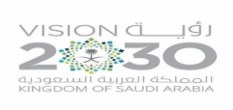 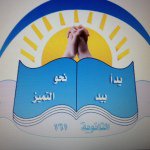 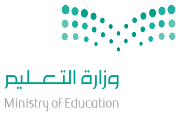                المملكة العربية السعودية                    وزارة التعليم                    الثانوية 161                                                                                   الأهداف السلوكيةالإجرائيةالمحتوىالمحتوىاستراتيجياتالتدريس الحديثةاستراتيجياتالتدريس الحديثةطرق وأساليب التدريسالوسائل والتقنيات المستخدمةالمهاراتالمكتسبةالمهاراتالمكتسبةالتقويم1-أن يعدد المتعلم طرق الرقابة.2-أن يبين المتعلم دور الملاحظة المباشرة في الرقابة.3-أن يحدد المتعلم أشكال التقارير.4-أن يبدي المتعلم رأيه في طرق الرقابة.طرق الرقابة: هناك طرق تساعد الإدارة على متابعة العمل الرقابي وتصحيح الانحرافات أثناء وبعد الانتهاء من الأعمال التي يتم تنفيذها.وتعتمد هذه الطرق على جمع المعلومات عن الأداء الفعلي وقياسه ومقارنته بالمعايير الرقابية. ومن أهم هذه الطرق:1-الملاحظة المباشرة: يقوم المدير أو المشرف بالاطلاع بنفسه على سير العمال ومشاهدة أداء العاملين وتسجيل ملاحظاته بناء على معايير محددة لكل نشاط.مميزات الملاحظة المباشرة: ص 90عيوب الملاحظة المباشرة: ص 90 2-التقارير: وهي الأكثر شيوعاً واستخداماً وتقضي على عدد كبير من مشاكل وعيوب الملاحظة المباشرة. وللتقارير عدة اشكال: كمية: بالأرقام والجداول.إنشائية: كتابة بالترتيب والتسلسل دون الإطالة والتكرار.الرسوم البيانية: بالرسومات والأشكال البيانيةومن مميزاتها السرعة في الملاحظة والمقارنة. *يمكن استخدام أكثر من شكل في نفس الوقتطرق الرقابة: هناك طرق تساعد الإدارة على متابعة العمل الرقابي وتصحيح الانحرافات أثناء وبعد الانتهاء من الأعمال التي يتم تنفيذها.وتعتمد هذه الطرق على جمع المعلومات عن الأداء الفعلي وقياسه ومقارنته بالمعايير الرقابية. ومن أهم هذه الطرق:1-الملاحظة المباشرة: يقوم المدير أو المشرف بالاطلاع بنفسه على سير العمال ومشاهدة أداء العاملين وتسجيل ملاحظاته بناء على معايير محددة لكل نشاط.مميزات الملاحظة المباشرة: ص 90عيوب الملاحظة المباشرة: ص 90 2-التقارير: وهي الأكثر شيوعاً واستخداماً وتقضي على عدد كبير من مشاكل وعيوب الملاحظة المباشرة. وللتقارير عدة اشكال: كمية: بالأرقام والجداول.إنشائية: كتابة بالترتيب والتسلسل دون الإطالة والتكرار.الرسوم البيانية: بالرسومات والأشكال البيانيةومن مميزاتها السرعة في الملاحظة والمقارنة. *يمكن استخدام أكثر من شكل في نفس الوقت التعلم التعاوني تمثيل الأدوار الخرائط الذهنية التعلم باللعب التعلم النشط حل المشكلات تعلم الأقران العصف الذهني التفكير الناقد التفكير الإبداعي البحث والاستكشاف خرائط المفاهيم أخرى........................................................................ التعلم التعاوني تمثيل الأدوار الخرائط الذهنية التعلم باللعب التعلم النشط حل المشكلات تعلم الأقران العصف الذهني التفكير الناقد التفكير الإبداعي البحث والاستكشاف خرائط المفاهيم أخرى........................................................................حوارومناقشةاستنتاجإلقائيةعرضاستقرائيةمحاضرةأخرى............................................................كتاب الطالب كتاب النشاطجهاز العرضشفافياتجهاز تسجيلمجسماتعيناتفيلم تعليميلوحاتمراجعأخرى...............................................................*عمليات التعلم الأساسية:الملاحظةالتصنيفجمع المعلوماتالاستنتاجأخرى..........................*عمليات التفكير الإبداعي:المرونةالطلاقةالأصالةالخيالالعصف الذهني*التفكير الناقد:تحديد الأولوياتالاستدلال أخرى..........................*عمليات التعلم الأساسية:الملاحظةالتصنيفجمع المعلوماتالاستنتاجأخرى..........................*عمليات التفكير الإبداعي:المرونةالطلاقةالأصالةالخيالالعصف الذهني*التفكير الناقد:تحديد الأولوياتالاستدلال أخرى..........................س: عددي طرق الرقابة؟س: بيني دور الملاحظة المباشرة في الرقابة؟س: حددي أشكال التقارير؟س: ما رايك في طرق الرقابة؟القرآن الكريمالسنة النبويةالحياةالأحداث الجاريةأخرى.................................القرآن الكريمالسنة النبويةالحياةالأحداث الجاريةأخرى.................................الملاحظةاسئلة وأجوبةأداء عملياختباراتأخرى..........................الملاحظةاسئلة وأجوبةأداء عملياختباراتأخرى..........................ورقة عملبحوثسلالم التقديرتقاريراستباناتأخرى...................ورقة عملبحوثسلالم التقديرتقاريراستباناتأخرى...................ورقة عملبحوثسلالم التقديرتقاريراستباناتأخرى...................ورقة عملبحوثسلالم التقديرتقاريراستباناتأخرى...................الواجب المنزلي:الكتاب ص 95 س1+3الواجب المنزلي:الكتاب ص 95 س1+3